          Faire de l’anglais GS/ semaine 8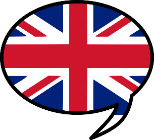 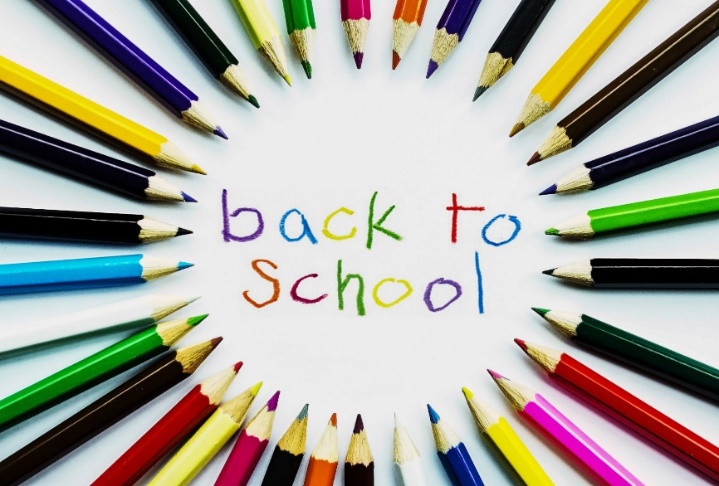 Projet : Apprendre des rituels liés à l’école.Format hybride : un même thème décliné suivant le mode d’enseignementCette semaine, certains retournent en classe, d’autres restent à la maison.A la maison, tu pourras t’entraîner à apprendre des chansons.En classe, tu pourras les chanter avec les autres.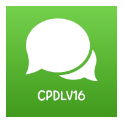 Une chanson pour se mettre en rangUne chanson pour ranger ses affaires Pour se mettre en rang, on peut apprendre la chanson suivante (clique sur l’image) : 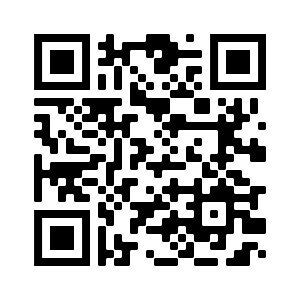 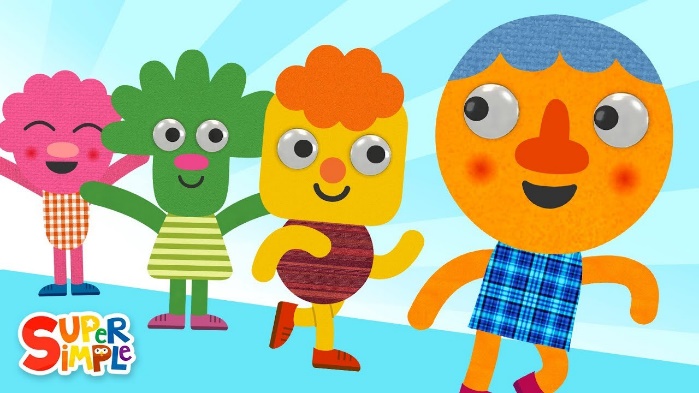 Pour ranger ses affaires personnelles, on peut apprendre la chanson suivante (clique sur l’image) :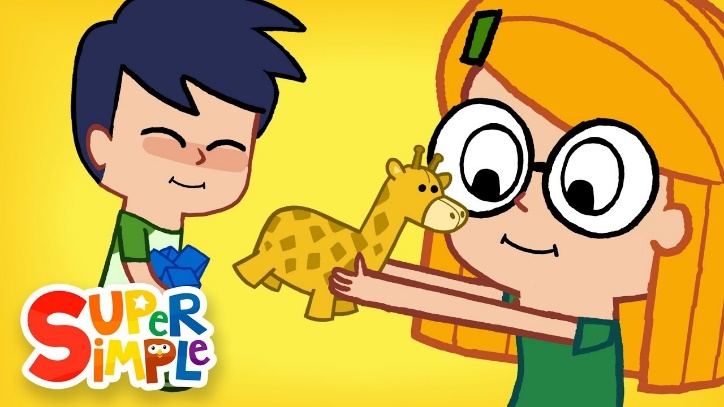 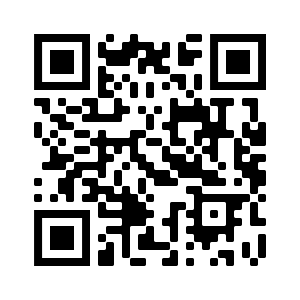 